Notes - Orbital Diagrams – KEY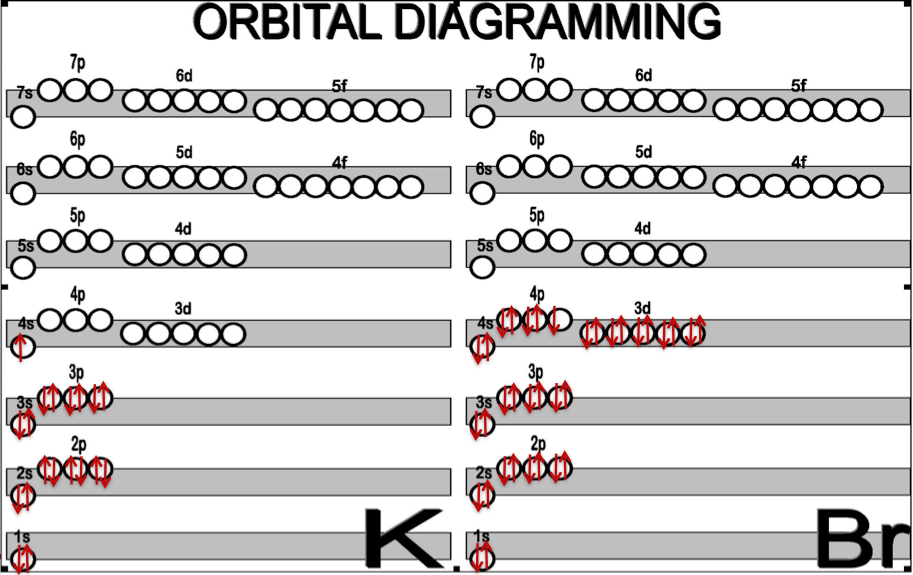 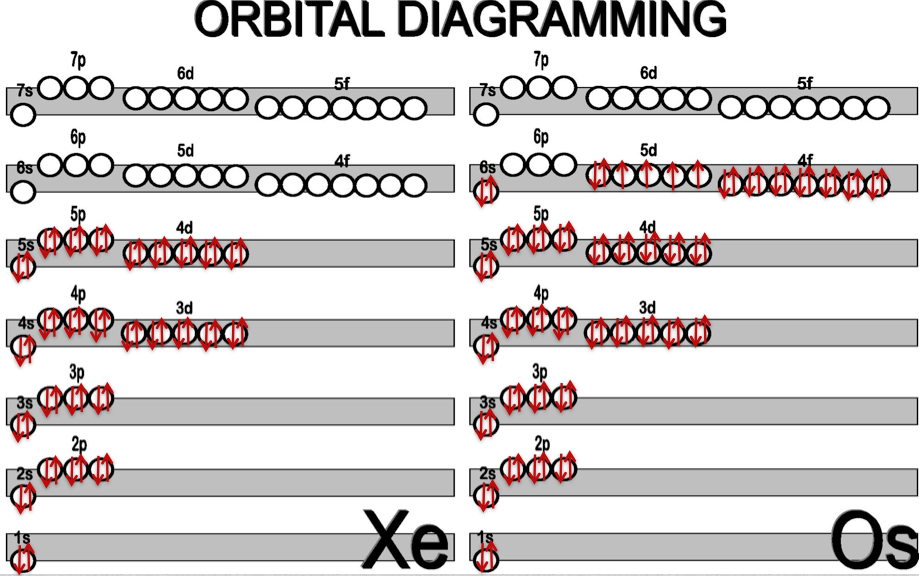 